Taak 1: Pharmacom recepten invoerenJe hebt de eerste periode 7 patiënten ingevoerd :Jezelf met je eigen geboortedatumJe/een vader en moeder ong 50 en 55 jaar oudEen broer ong 20 jaarEen zusje ong 6 jaar oudOpa ong 80 jaarOma ong 76 jaarVoer de volgende recepten op de juiste patiënt in.Plak de etiketten bij de recepten.Zoek op de kennisbank bij welke aandoening het middel gebruikt wordt en schrijf dit naast het recept.Doe van recept 4, 8 en 15 een doseringscontroleVoor je moederR1/Microgynon 50	no. 63	gebruik volgens bijsluiterVoor je broerR2/Amoxicilline 375 mg dispertabl		no. 30	3 x daags 1 tabletR3/Benzoylperoxide gel 50 mg/g	S. 2 x daags aanbrengenR4/Diclofenac-Na supp. 50 mg	12 stuks	z.n. 1 supp, max 3 per dagVoor je zusjeR5/Klacid 250 mg	tabl. no. XXIV	S. 2 x daags een halve tabletR6/Salbutamol dosisaerol, no1	S. Zonodig 1 puf, maximaal 6 pufjes per dagR7/Xylometazoline neusspray 0,5 mg/ml 10 mlS. 4-6 x daags 1 spray in elk neusgatVoor opaR8/Dormicum 15 mgzonodig 1 tablet voor het slapen gaan	no. 30	eerste uitgifteR9/Captopril 25 mg	no. 90	1 x daags 1 tabletVoor je omaR10/Transiderm nitro pleister 5	90 stuks	 1 dd 1 pleisterR11/Daktacort crème	S. 2 x daags aanbrengenVoor jezelfR12/Ferogradumet tablet 287 mg	no. 15	1 x daags 1 tabletR13/Paroxetine 20 mg	No. 30	’s morgens 1 tabletVoor je vaderR14/Diazepam 5 mg	zonodig 2 x daags 1 tablet	no. 180  (eerste uitgifte)R15/Ibuprofen 400 mg	max. 3 x daags 1 tablet	no. 60Taak 2: Balie / doseringscontroleOefen de volgende situaties in tweetallenGebruik apotheek.nl  voor opdracht  3 en 4:Het aannemen van een recept aan de balie. Het geneesmiddel is op voorraad       en de patiënt kan op de medicijnen wachten.Het aannemen van een recept aan de balie. Het geneesmiddel moet worden      gemaakt en de patiënt kan aan het eind van de middag de medicijnen komen halenLeg aan de balie uit hoe de patiënt capsules moet innemenLeg aan de balie uit hoe de patiënt zetpillen moet gebruikenZoek op waarvoor de volgende recepten worden gebruikt en doe een doseringscontrole van de recepten.Voltastraat 337900 BC Hoogeveen			28-11-2016R/  	Diclofenac supp 50 mg		No. 12	S. 2 dd 1 ( pijn na operatie)Robert Kranenborg 40 kg  Voltastraat 67900 BC HoogeveenVoltastraat 337900 BC Hoogeveen			28-11-2016R/  	Ibuprofen 600 mg		No. 12	S. 4 dd 1 (indicatie:postoperatieve pijn)Mw. R.  Voltastraat 67900 BC Hoogeveen27-10-1960Voltastraat 337900 BC Hoogeveen			28-11-2016R/  	Diclofenac supp.100mg		No. 12	S. 2 dd 1 (indicatie: artrose)Mw. R.  Voltastraat 67900 BC Hoogeveen27-10-1960Voltastraat 337900 BC Hoogeveen			28-11-2016R/  	Naproxen 250mg		No. 12	S. 2 dd 1Sandra Prins  Voltastraat 67900 BC Hoogeveen27-10-1998 40kgTaak 3: Slapeloosheid, angst en onrustCasus 1Wat is de indicatie van het geneesmiddel?Wat is de meest voorkomende bijwerking ?Wat is de toedieningsvorm en klopt de gevraagde toedieningsvorm met wat er in de handel is?In welke andere sterktes zijn deze suppositoria nog meer te verkrijgen?Voldoet het recept aan de wettelijke eisen voor een recept?Hoe kun je XLV in Arabische cijfers (onze cijfers) schrijven?Wat betekenen de afkortingen t dd, a.c. en EU?Is het logisch om het middel a.c. in te nemen? Wat doet diazepam met je reactievermogen?Welke sticker moet er op de verpakking bijgeplakt worden?Wat is het gebruik op het recept? Is het gebruik volgens de normdosering? Doe een doseringscontrole met behulp van onderstaande tabel:Voer het recept in in Pharmacom en plak het etiket /de etiketten bij het receptCasus 2Wat voor soort middel is Valeriaan? Is dit een homeopatisch middel?Waarom zou de zus van mevrouw voor dit middel kiezen?Welk gebruiksadvies geef je bij dit middel?Kan Valeriaan ook zorgen voor bijwerkingen ?Welke algemene adviezen geef je ?Casus 3 Dhr. Peters komt bij de huisarts. Hij kan al enige weken niet goed in slaap komen. Hij ligt uren te woelen in bed en gedurende de nacht wordt hij vaak wakker. Hij heeft een nieuwe baan en weet wel dat de onrust die dat geeft de oorzaak is van het slechte slapen, maar hij merkt dat hij op zijn werk minder goed functioneert. Hij vraagt een tablet om te kunnen slapen. De huisarts schrijft hem temazepam tabletten van 10 mg voor.De huisarts vertelt hem dat hij de tabletten het beste niet iedere dag kan innemen, maar ook af en toe een dag moet overslaan. In de apotheek vraagt dhr. Peters aan de apothekersassistente waarom hij niet iedere avond een tablet mag innemen. Hij is met deze tabletten toch van zijn probleem af?Als apothekersassistente weet je dat benzodiazepines emotionele en lichamelijke afhankelijkheid kunnen geven. Wat betekent de afkorting a.n. ?Wat is een bijwerking van temazapem ?Welke sticker moet op het etiket bijgeplakt worden ?Leg uit aan de heer Peters waarom de huisarts heeft gezegd dat hij de tabletten niet elke dag in moet nemen maar af en toe een dag moet overslaan (= intermitterend gebruik)?De heer Peters vraagt of hij de volgende dag nog last zal hebben van het effect van de slaaptabletten, want hij moet met de auto naar zijn werk. Je wijst op de gele sticker. Wat voor uitleg geef je verder?  Ook vraagt de heer Peters of hij ‘s avonds een glaasje wijn mag drinken. Wat is je advies ?Voer het recept in in Pharmacom en plak het etiket /de etiketten bij het receptTaak 4: Beïnvloeding van de weerstand en de afweerCasus 4Wat betekenen de afkortingen da., oculogtt, gtt en ODS ?Voldoet het recept aan de wettelijke eisen ?Bestaat er ook een andere toedieningsvorm van Allergodil? Is Allergodil een OTC middel ?Hoe lang duurt het voordat de oogdruppels effect hebben ?Mw. Solleveldt heeft nog nooit oogdruppels gebruikt. Leg haar uit hoe ze de oogdruppels moet toedienen.Voer het recept in in Pharmacom en plak het etiket /de etiketten bij het receptCasus 5Waar heeft mevrouw van Tighelen waarschijnlijk last van?Is Prevalin in dit geval een goede keus? Waarom wel/niet?Welk advies geef je haar? En zijn er nog leefregels die deze mevrouw zouden kunnen helpen?Dr. N. PoortVerlengde Visserstraat 20A9714 RT ExamenstadR/ Diazepam 5 mg suppositoria no. XLV    S. t dd1 a.c.                                                             EUMevr. de JongeIepenlaan 478Examenstad18-09-1919Voorgeschreven doseringNormdoseringMaximale doseringConclusiesPer keerFrequentiePer etmaalMevrouw de Jonge vraagt bij het afleveren om Valeriaan tabletten voor haar zus (80 jaar).Dr. N. PoortVerlengde Visserstraat 20A9714 RT ExamenstadR/ Temazepam 10 mgS. zn 1 tablet a.n.Dhr. PetersBoslaan 478Examenstad25-07-1963Dr. A. ArtsZorgstraatLesdorp		Datum R./   Allergodil oculogtt	Da 1 flS. 2dd 1gtt ODSMw. S. SolleveldtHet Rond 331111 AA Examenstad22-10-1954Mevrouw van Tighelen komt met een loopneus aan de balie. Het lijkt alsof ze gehuild heeft. Ze vraagt om Prevalin.Voorgeschreven doseringNormdoseringMaximale doseringConclusiesPer keerFrequentiePer etmaalVoorgeschreven doseringNormdoseringMaximale doseringConclusiesPer keerFrequentiePer etmaalVoorgeschreven doseringNormdoseringMaximale doseringConclusiesPer keerFrequentiePer etmaalVoorgeschreven doseringNormdoseringMaximale doseringConclusiesPer keerFrequentiePer etmaalVoorgeschreven doseringNormdoseringMaximale doseringConclusiesPer keerFrequentiePer etmaal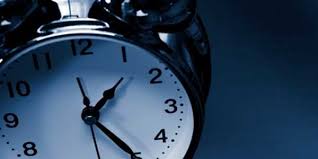 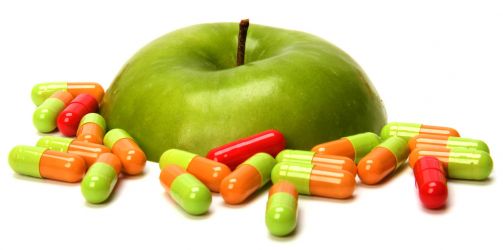 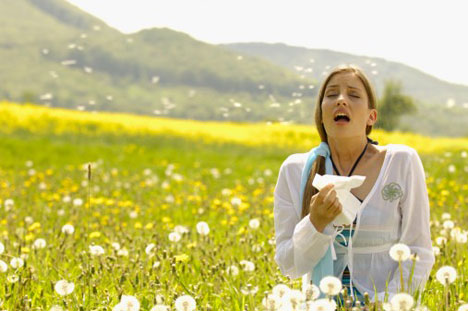 